SUPPLEMENTAL MATERIALSTable S1. Demographics and clinical characteristics of 101 participants of the CLUES cohort with longitudinal DNA methylation analysis.Table S2: Datasheet of SLE subtype associated CpGs (n=185) that showed stability over a two year period.Table S3: Datasheet with 309 CpG sites with a methylation beta value difference > 0.03 and FDR < 0.5 over a 2 year period. Table S4. Significant associations between DNA methylation and medications in a repeated measures model, adjusted for age, sex, and genetic PCs. Table S5. Significant associations between DNA methylation and disease activity in a repeated measures model, adjusted for age, sex, and genetic PCs. Table S6 Datasheet of significant associations of self-reported ethnicity/race and genetic ancestry on methylation changes over time.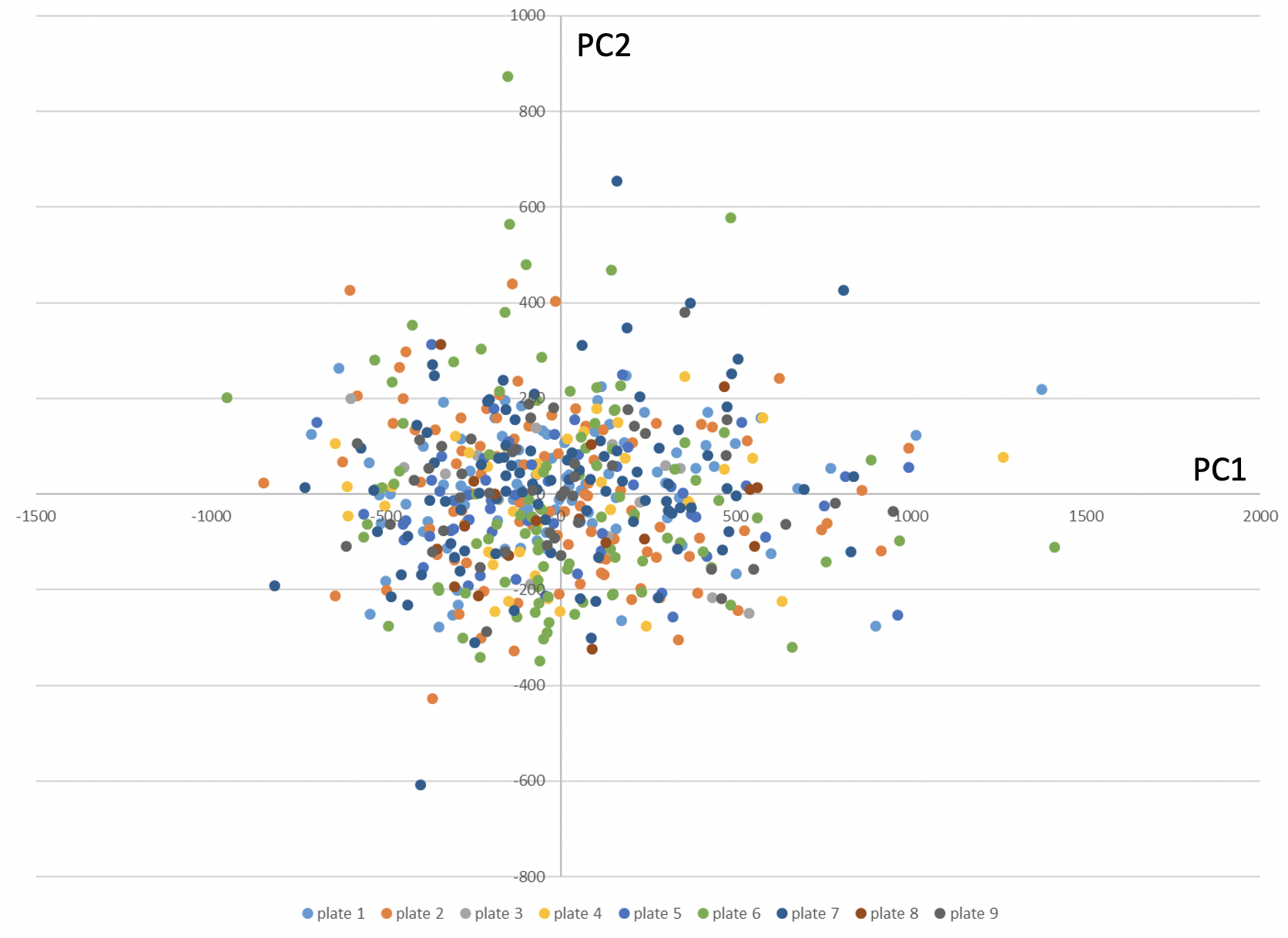 Fig S1.  PCA plot after quality control, by assay plate. 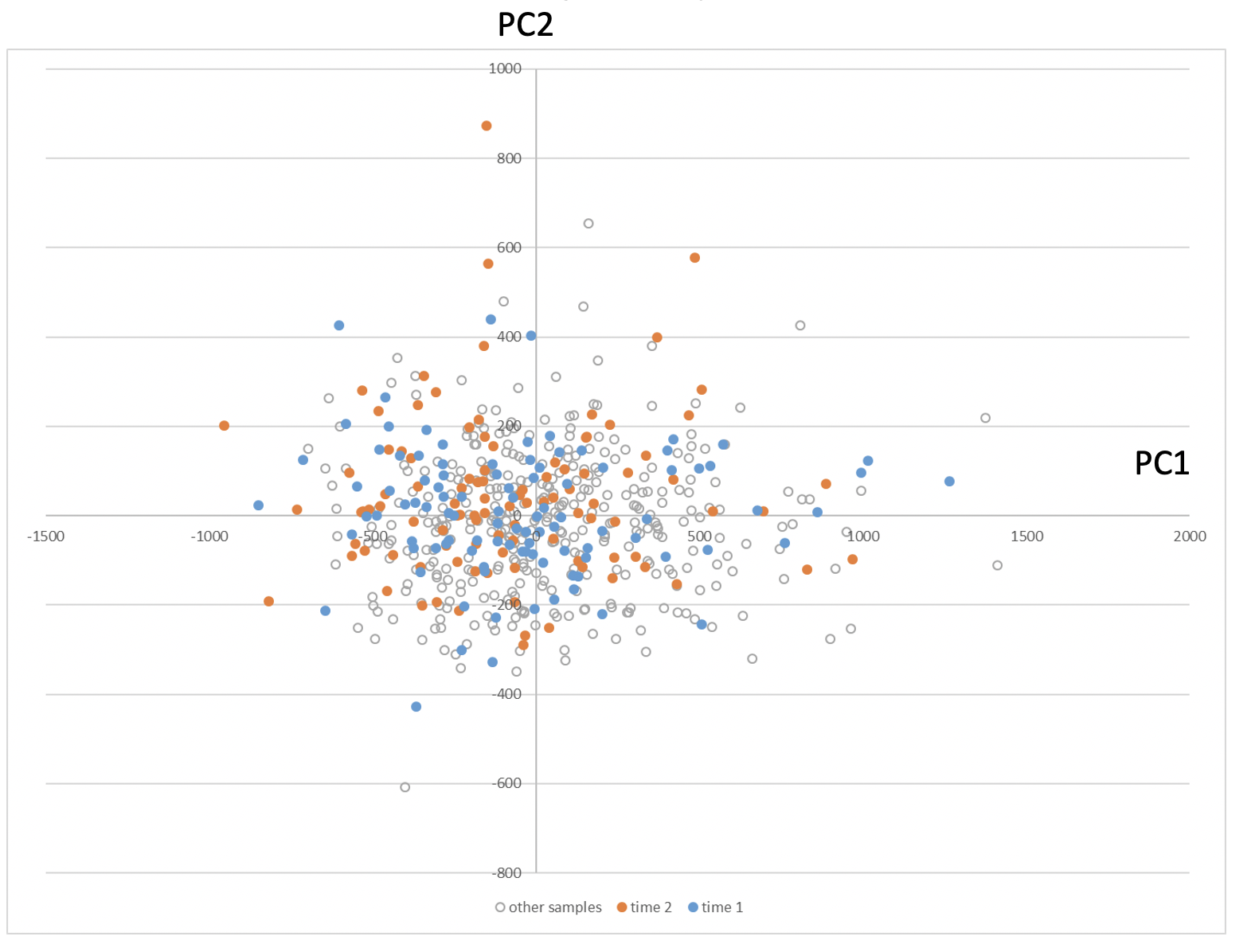 Fig S2. PCA plot after quality control, by timepoint 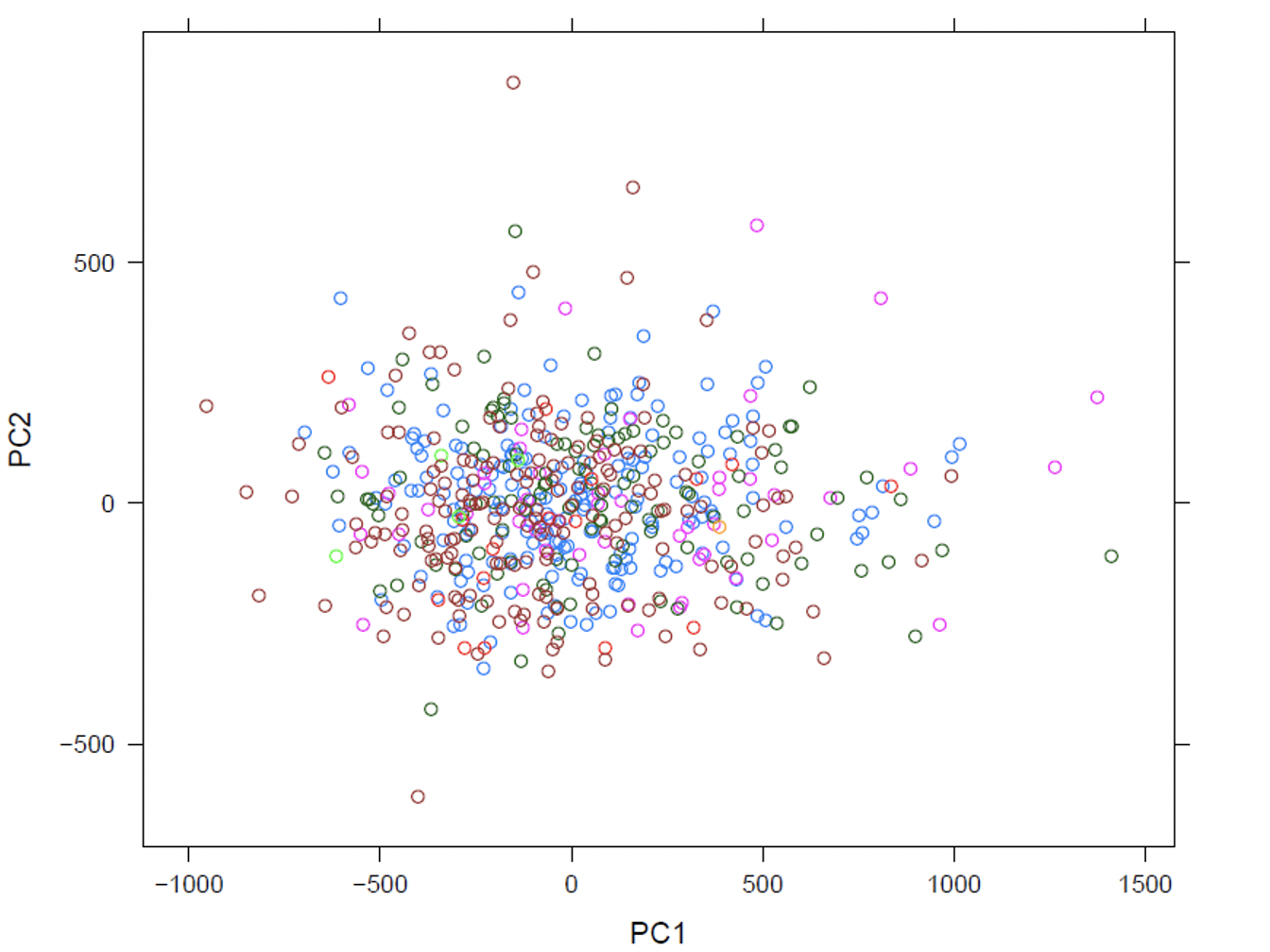 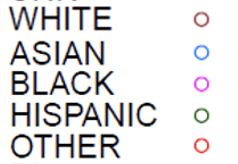 Fig S3. PCA plot after quality control, by race/ethnicity 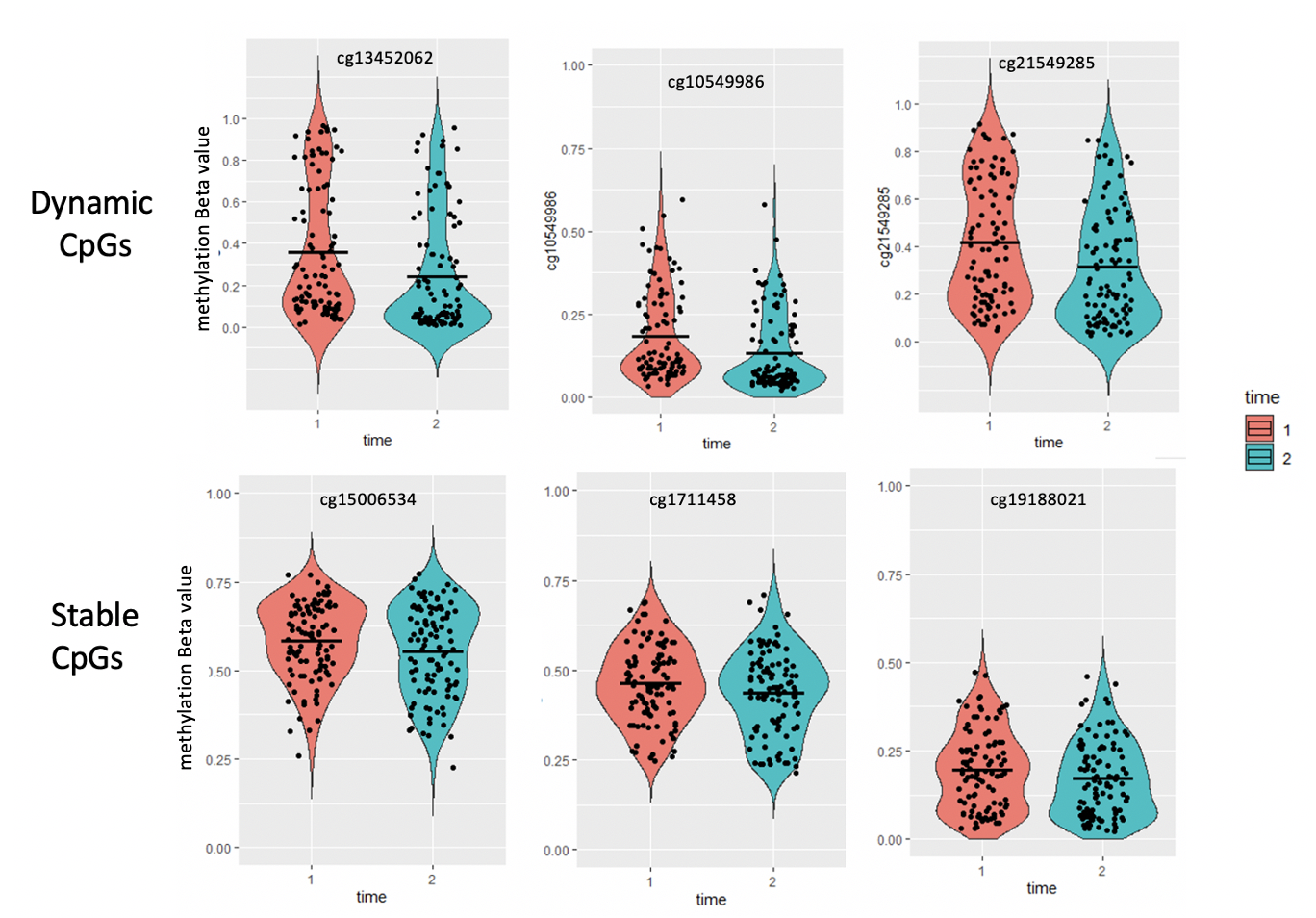 Fig S4. Violin plots of representative CpGs that had a significant change over time (dynamic CpGs) vs CpGs that did not change (stable Cpgs). 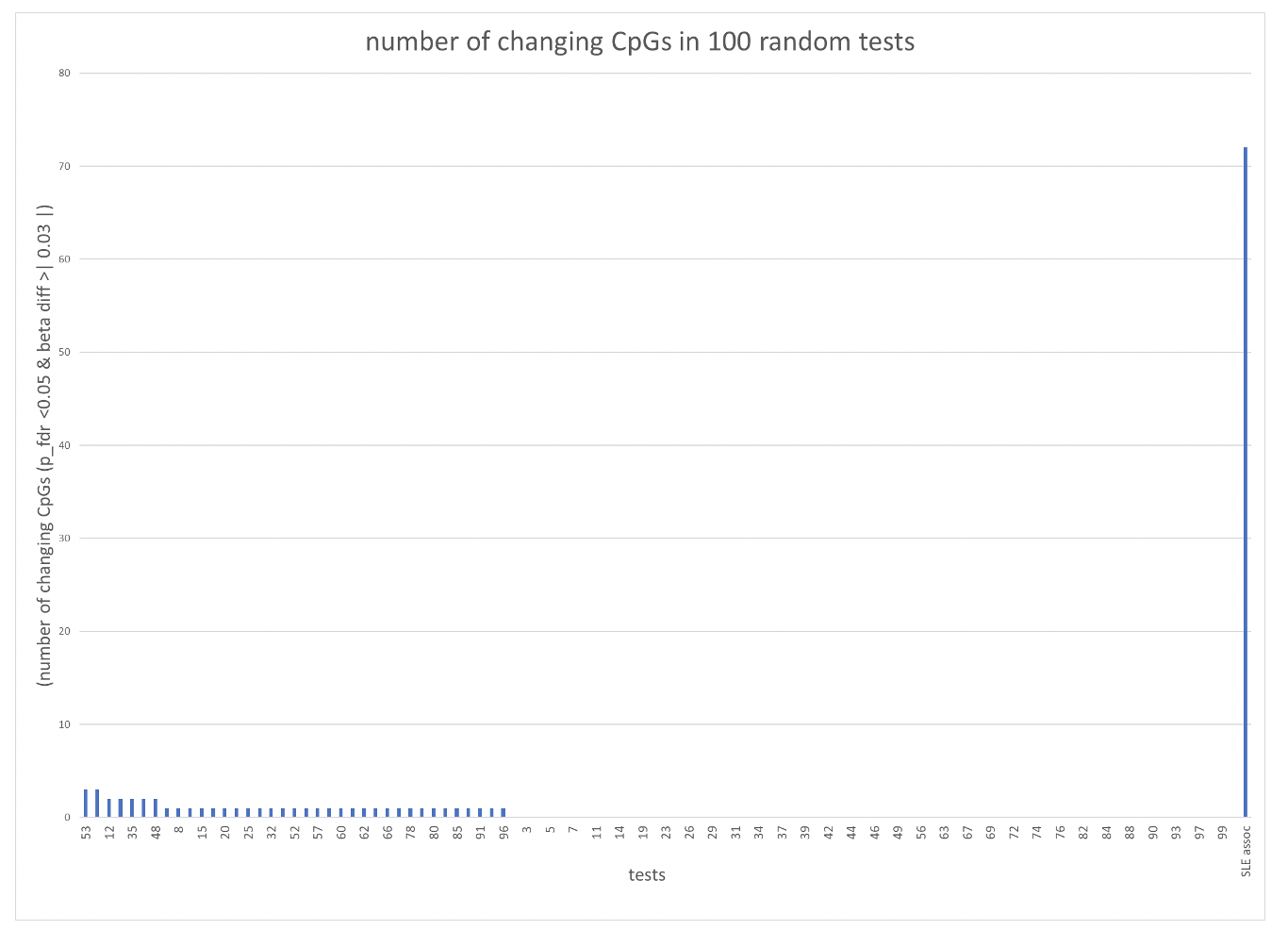 Figure S5. Enrichment of SLE-associated CpGs in CpGs with a significant change over two years. Histogram of CpGs with a significant change (paired t-test FDR <0.05, methylation difference > 3%) generated by randomly selecting 256 CpGs genome-wide with similar methylation variance as SLE-associated CpGs in one hundred tests. 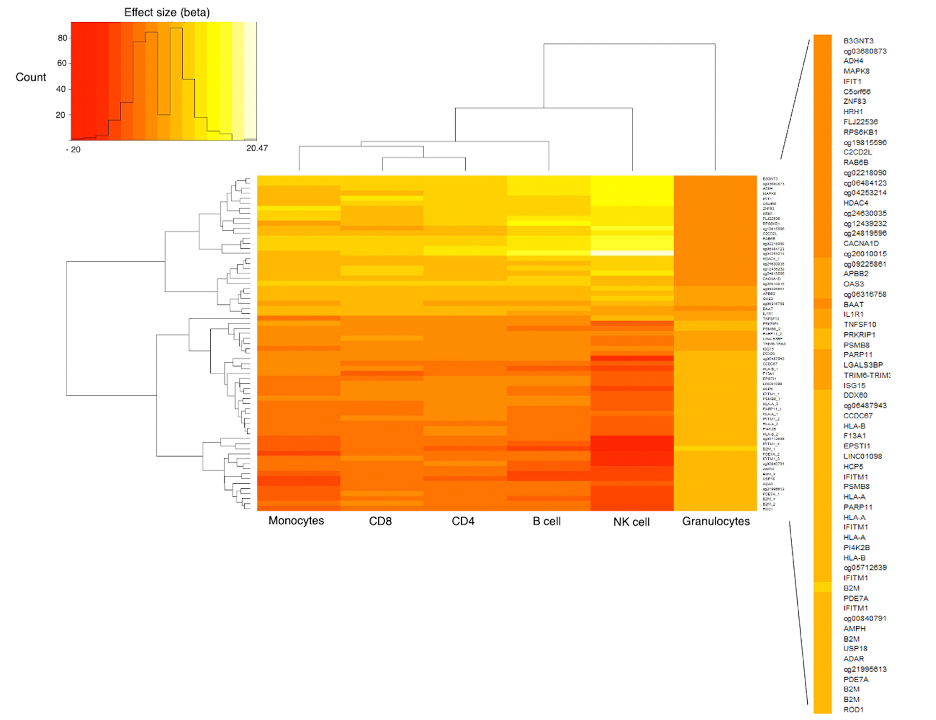 Fig S6. Heat map of effect size of CpG sites with a significant cell population covariate.  The 67 cpg sites in this heat map shows the M-value of the coefficient for the cell population for the sites that had at least one was statistically significant (at the Bonferroni level) cell population term in the model where methylation level was associated with timepoint. These 67 are a subset of the 309 cpg sites that changed over time.Patients CharacteristicsPatients CharacteristicsPatients CharacteristicsFemale Sex NFemale Sex N90Age mean years (SD)Age mean years (SD)43 (13.3)Disease Duration, mean years (SD)Disease Duration, mean years (SD)Disease Duration, mean years (SD)17.9 (10.4)Self-reported raceSelf-reported raceWhite29BlackBlack13Asian34Other3EthnicityHispanic22Time 1Time 2ACR Criteria*ACR Criteria*Malar Rash5151Discoid Rash1313Oral Ulcers4445PhotosensitivityPhotosensitivity4141Arthritis8081Serositis4243Hematologic manifestationsHematologic manifestations5455Renal Criteria4347Neurologic CriteriaNeurologic Criteria1516Immunologic CriteriaImmunologic Criteria8787Clinical Subtype at cohort enrollment (n)Clinical Subtype at cohort enrollment (n)Clinical Subtype at cohort enrollment (n)Mild (M1)27Severe 1 (S1)46Severe 2 (S2)28SLEDAI at blood draw mean(SD)*SLEDAI at blood draw mean(SD)*SLEDAI at blood draw mean(SD)*2.68 (±2.71)3.34 (±4.12)*p-value > 0.05*p-value > 0.05CpGGene NameP-valueAzathioprineAzathioprinecg25569341HDAC46.57E-05cg15209676ZNF831.04E-04Mycophenolate mofetilMycophenolate mofetilcg26505274OASL1.31E-08cg24603130ZCCHC24.30E-06cg042532145.24E-05cg04253214IFIT16.14E-05cg03811829ISG151.13E-04PrednisonePrednisonecg15821589FUBP12.66E-08cg17749261TIPARP4.00E-07cg01877318CDC275.78E-07cg015344236.61E-06cg22151281CEP781.90E-05cg00955808FLJ225362.20E-05cg18493069SNX32.41E-05cg13390975BRIX13.55E-05cg16222083DTL1.03E-04Sledai ScoreSledai ScoreCpGChrGene betapcg0912810417RARA0.6980.000357cg215240614TLR60.4510.000488cg098589552VRK2-1.2080.0011cg0217332814SYNDIG1L-0.3180.00172cg1055252311IFITM1-1.2130.00278DsDNA antibody  presenceDsDNA antibody  presencebetapcg0507049314TRAF3-0.05550.000255cg0197140711IFITM1-0.3030.000257cg0524582218-0.20.000315cg009592593PARP9-0.09290.000325cg081226523PARP9-0.1140.000398Lupus Nephritis Lupus Nephritis betapcg0296832715IL16-0.06940.000155cg173696946HLA-DRB50.0610.000437cg1527381120.07410.000701cg100257787CCDC1460.09670.00073cg091390476HLA-DRB1-0.07920.00105